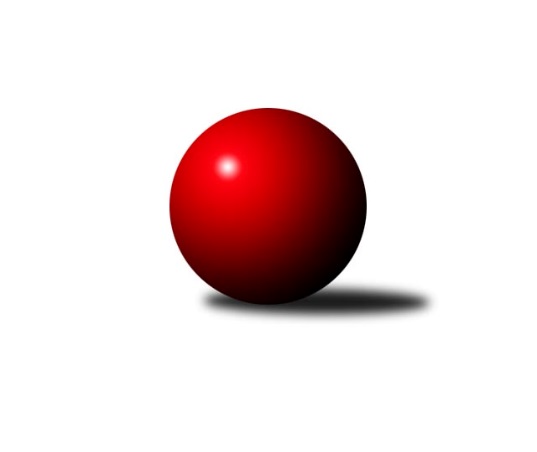 Č.5Ročník 2017/2018	21.10.2017Nejlepšího výkonu v tomto kole: 2567 dosáhlo družstvo: TJ Sokol Sedlnice ˝A˝Severomoravská divize 2017/2018Výsledky 5. kolaSouhrnný přehled výsledků:TJ Sokol Sedlnice ˝A˝	- KK Šumperk ˝B˝	6:2	2567:2471	7.0:5.0	21.10.TJ  Krnov ˝A˝	- TJ Opava ˝B˝	3:5	2398:2415	5.5:6.5	21.10.SKK Ostrava B	- KK Minerva Opava ˝A˝	7:1	2445:2314	6.0:6.0	21.10.TJ Sokol Michálkovice ˝A˝	- TJ Spartak Přerov ˝B˝	6:2	2451:2345	9.0:3.0	21.10.SKK Jeseník ˝A˝	- TJ Horní Benešov ˝B˝	4:4	2501:2505	5.0:7.0	21.10.TJ Sokol Bohumín ˝B˝	- Sokol Přemyslovice˝A˝	5:3	2516:2516	7.0:5.0	21.10.Tabulka družstev:	1.	TJ Sokol Michálkovice ˝A˝	5	4	1	0	29.0 : 11.0 	41.5 : 18.5 	 2466	9	2.	TJ Sokol Sedlnice ˝A˝	5	3	1	1	22.0 : 18.0 	27.5 : 32.5 	 2493	7	3.	TJ Opava ˝B˝	4	3	0	1	20.0 : 12.0 	28.0 : 20.0 	 2538	6	4.	KK Šumperk ˝B˝	5	3	0	2	26.0 : 14.0 	36.0 : 24.0 	 2575	6	5.	SKK Ostrava B	5	3	0	2	23.5 : 16.5 	30.0 : 30.0 	 2447	6	6.	TJ Sokol Bohumín ˝B˝	5	3	0	2	19.0 : 21.0 	29.0 : 31.0 	 2527	6	7.	SKK Jeseník ˝A˝	5	2	1	2	16.0 : 24.0 	24.5 : 35.5 	 2421	5	8.	TJ Spartak Přerov ˝B˝	5	2	0	3	21.5 : 18.5 	34.0 : 26.0 	 2473	4	9.	Sokol Přemyslovice˝A˝	5	2	0	3	20.0 : 20.0 	30.0 : 30.0 	 2521	4	10.	TJ Horní Benešov ˝B˝	4	1	1	2	11.5 : 20.5 	21.5 : 26.5 	 2574	3	11.	KK Minerva Opava ˝A˝	5	1	0	4	12.5 : 27.5 	24.5 : 35.5 	 2470	2	12.	TJ  Krnov ˝A˝	5	0	0	5	11.0 : 29.0 	21.5 : 38.5 	 2385	0Podrobné výsledky kola:	 TJ Sokol Sedlnice ˝A˝	2567	6:2	2471	KK Šumperk ˝B˝	Jan Stuchlík	 	 224 	 227 		451 	 2:0 	 375 	 	189 	 186		Pavel Košťál	Adam Chvostek	 	 194 	 199 		393 	 0:2 	 419 	 	206 	 213		Milan Vymazal	Klára Tobolová	 	 229 	 225 		454 	 2:0 	 425 	 	211 	 214		Jaromír Rabenseifner	Lukáš Koliba	 	 207 	 216 		423 	 1:1 	 403 	 	216 	 187		Michal Gajdík	Milan Janyška	 	 224 	 216 		440 	 1:1 	 435 	 	215 	 220		Růžena Smrčková	Miroslav Mikulský	 	 212 	 194 		406 	 1:1 	 414 	 	199 	 215		Pavel Heinischrozhodčí: Nejlepší výkon utkání: 454 - Klára Tobolová	 TJ  Krnov ˝A˝	2398	3:5	2415	TJ Opava ˝B˝	Jakub Píska	 	 182 	 197 		379 	 0:2 	 429 	 	187 	 242		Břetislav Mrkvica	Vladimír Vavrečka	 	 221 	 195 		416 	 2:0 	 396 	 	208 	 188		Vladimír Peter	František Vícha	 	 181 	 213 		394 	 1:1 	 372 	 	198 	 174		Josef Němec	Pavel Jalůvka	 	 199 	 167 		366 	 0:2 	 387 	 	208 	 179		Svatopluk Kříž	Jiří Jedlička	 	 214 	 212 		426 	 0.5:1.5 	 433 	 	221 	 212		Rudolf Haim	Petr Vaněk	 	 206 	 211 		417 	 2:0 	 398 	 	205 	 193		Josef Matušekrozhodčí: Nejlepší výkon utkání: 433 - Rudolf Haim	 SKK Ostrava B	2445	7:1	2314	KK Minerva Opava ˝A˝	Tomáš Polášek	 	 216 	 180 		396 	 1:1 	 340 	 	159 	 181		Zdeněk Chlopčík	Radek Foltýn	 	 207 	 229 		436 	 1:1 	 413 	 	214 	 199		Pavel Martinec	Martin Futerko	 	 224 	 189 		413 	 1:1 	 352 	 	153 	 199		Josef Plšek	Michal Blinka	 	 195 	 200 		395 	 1:1 	 385 	 	197 	 188		Luděk Slanina	Miroslav Složil	 	 217 	 168 		385 	 1:1 	 408 	 	209 	 199		Aleš Fischer	Daneš Šodek	 	 223 	 197 		420 	 1:1 	 416 	 	204 	 212		Tomáš Slavíkrozhodčí: Nejlepší výkon utkání: 436 - Radek Foltýn	 TJ Sokol Michálkovice ˝A˝	2451	6:2	2345	TJ Spartak Přerov ˝B˝	Petr Řepecký	 	 205 	 199 		404 	 2:0 	 376 	 	203 	 173		Martin Bartoš	Michal Zych	 	 206 	 189 		395 	 1:1 	 408 	 	189 	 219		Michal Loučka	Josef Jurášek	 	 177 	 221 		398 	 2:0 	 350 	 	174 	 176		Jiří Divila st.	Martin Ščerba	 	 215 	 201 		416 	 2:0 	 380 	 	191 	 189		Jaroslav Krejčí	Jiří Řepecký	 	 222 	 205 		427 	 1:1 	 418 	 	200 	 218		Vladimír Mánek	Josef Linhart	 	 206 	 205 		411 	 1:1 	 413 	 	222 	 191		Stanislav Beňa ml. ml.rozhodčí: Nejlepší výkon utkání: 427 - Jiří Řepecký	 SKK Jeseník ˝A˝	2501	4:4	2505	TJ Horní Benešov ˝B˝	Zdeněk Janoud	 	 224 	 210 		434 	 2:0 	 378 	 	193 	 185		Petr Dankovič	Rostislav Cundrla *1	 	 198 	 193 		391 	 0:2 	 463 	 	223 	 240		David Kaluža	Václav Smejkal	 	 245 	 196 		441 	 1:1 	 435 	 	208 	 227		Jan Fadrný	Jiří Vrba	 	 194 	 230 		424 	 1:1 	 411 	 	210 	 201		Luděk Zeman	Jaromíra Smejkalová	 	 211 	 208 		419 	 0:2 	 439 	 	218 	 221		Michal Klich	Luboš Brouček *2	 	 198 	 194 		392 	 1:1 	 379 	 	182 	 197		David Láčíkrozhodčí: Nejlepší výkon utkání: 463 - David Kaluža	 TJ Sokol Bohumín ˝B˝	2516	5:3	2516	Sokol Přemyslovice˝A˝	Libor Krajčí	 	 186 	 189 		375 	 0:2 	 458 	 	229 	 229		Jiří Šoupal	Dalibor Hamrozy	 	 216 	 204 		420 	 1:1 	 417 	 	217 	 200		Miroslav Ondrouch	Štefan Dendis	 	 218 	 215 		433 	 2:0 	 397 	 	201 	 196		Michal Kolář	Jaromír Piska	 	 227 	 218 		445 	 2:0 	 408 	 	195 	 213		Jan Sedláček	Lada Péli	 	 197 	 208 		405 	 0:2 	 422 	 	204 	 218		Eduard Tomek	Roman Honl	 	 224 	 214 		438 	 2:0 	 414 	 	209 	 205		Radek Grulichrozhodčí: Nejlepší výkon utkání: 458 - Jiří ŠoupalPořadí jednotlivců:	jméno hráče	družstvo	celkem	plné	dorážka	chyby	poměr kuž.	Maximum	1.	Milan Janyška 	TJ Sokol Sedlnice ˝A˝	451.67	314.7	137.0	3.6	3/3	(498)	2.	Michal Klich 	TJ Horní Benešov ˝B˝	449.50	293.0	156.5	2.5	2/3	(460)	3.	David Kaluža 	TJ Horní Benešov ˝B˝	447.50	300.0	147.5	3.0	2/3	(463)	4.	Martin Sedlář 	KK Šumperk ˝B˝	444.67	305.0	139.7	4.7	3/4	(464)	5.	Lukáš Koliba 	TJ Sokol Sedlnice ˝A˝	442.89	303.1	139.8	9.2	3/3	(461)	6.	Růžena Smrčková 	KK Šumperk ˝B˝	441.75	295.5	146.3	3.4	4/4	(473)	7.	Rudolf Haim 	TJ Opava ˝B˝	441.75	304.3	137.5	6.3	4/4	(462)	8.	Bohuslav Čuba 	TJ Horní Benešov ˝B˝	441.50	290.5	151.0	3.5	2/3	(468)	9.	Roman Honl 	TJ Sokol Bohumín ˝B˝	441.00	288.0	153.0	2.5	3/3	(483)	10.	Dalibor Hamrozy 	TJ Sokol Bohumín ˝B˝	440.00	299.7	140.3	3.5	2/3	(462)	11.	Břetislav Mrkvica 	TJ Opava ˝B˝	437.25	304.8	132.5	5.0	4/4	(462)	12.	Pavel Heinisch 	KK Šumperk ˝B˝	436.50	299.6	136.9	5.0	4/4	(457)	13.	Jan Fadrný 	TJ Horní Benešov ˝B˝	433.25	286.5	146.8	4.8	2/3	(438)	14.	Pavel Martinec 	KK Minerva Opava ˝A˝	430.13	287.4	142.8	2.0	4/4	(466)	15.	Radek Grulich 	Sokol Přemyslovice˝A˝	430.00	296.6	133.4	4.1	4/4	(481)	16.	Vojtěch Venclík 	TJ Spartak Přerov ˝B˝	429.67	296.2	133.5	5.2	3/4	(483)	17.	Eduard Tomek 	Sokol Přemyslovice˝A˝	429.50	288.8	140.8	2.3	4/4	(454)	18.	Luděk Slanina 	KK Minerva Opava ˝A˝	427.75	293.9	133.9	2.8	4/4	(470)	19.	Jiří Šoupal 	Sokol Přemyslovice˝A˝	427.63	294.0	133.6	4.4	4/4	(458)	20.	Vladimír Mánek 	TJ Spartak Přerov ˝B˝	427.50	296.5	131.0	4.5	4/4	(460)	21.	Petr Řepecký 	TJ Sokol Michálkovice ˝A˝	427.33	288.8	138.6	2.6	3/3	(453)	22.	Radek Foltýn 	SKK Ostrava B	426.44	276.9	149.6	6.6	3/3	(460)	23.	Štefan Dendis 	TJ Sokol Bohumín ˝B˝	426.11	291.2	134.9	4.6	3/3	(437)	24.	Zdeněk Skala 	TJ Sokol Sedlnice ˝A˝	426.00	285.8	140.2	4.5	3/3	(437)	25.	Luděk Zeman 	TJ Horní Benešov ˝B˝	425.50	301.7	123.8	5.7	3/3	(445)	26.	Aleš Fischer 	KK Minerva Opava ˝A˝	425.25	289.0	136.3	4.6	4/4	(481)	27.	Tomáš Slavík 	KK Minerva Opava ˝A˝	425.00	283.1	141.9	2.5	4/4	(457)	28.	Michal Gajdík 	KK Šumperk ˝B˝	425.00	290.9	134.1	4.1	4/4	(450)	29.	Vladimír Peter 	TJ Opava ˝B˝	424.50	281.0	143.5	4.3	4/4	(466)	30.	Miroslav Mikulský 	TJ Sokol Sedlnice ˝A˝	423.44	294.8	128.7	7.3	3/3	(434)	31.	Adam Chvostek 	TJ Sokol Sedlnice ˝A˝	423.33	302.2	121.2	8.2	2/3	(454)	32.	Josef Matušek 	TJ Opava ˝B˝	422.25	303.3	119.0	8.0	4/4	(456)	33.	Jaromír Rabenseifner 	KK Šumperk ˝B˝	419.25	286.3	133.0	6.0	4/4	(436)	34.	Josef Linhart 	TJ Sokol Michálkovice ˝A˝	417.22	282.8	134.4	4.2	3/3	(435)	35.	Rostislav Cundrla 	SKK Jeseník ˝A˝	417.00	293.3	123.7	5.7	3/3	(439)	36.	David Láčík 	TJ Horní Benešov ˝B˝	416.17	287.7	128.5	6.7	3/3	(441)	37.	Stanislav Beňa ml.  ml.	TJ Spartak Přerov ˝B˝	415.63	288.1	127.5	5.9	4/4	(455)	38.	Jaromíra Smejkalová 	SKK Jeseník ˝A˝	415.33	288.9	126.4	3.4	3/3	(433)	39.	Jaromír Piska 	TJ Sokol Bohumín ˝B˝	414.22	299.0	115.2	7.9	3/3	(445)	40.	Jan Sedláček 	Sokol Přemyslovice˝A˝	413.67	289.2	124.5	7.0	3/4	(436)	41.	Michal Zych 	TJ Sokol Michálkovice ˝A˝	412.89	288.1	124.8	6.8	3/3	(446)	42.	Michal Kolář 	Sokol Přemyslovice˝A˝	412.50	291.0	121.5	5.9	4/4	(439)	43.	Miroslav Složil 	SKK Ostrava B	412.17	284.7	127.5	4.7	3/3	(438)	44.	Vladimír Vavrečka 	TJ  Krnov ˝A˝	410.78	279.7	131.1	5.0	3/3	(420)	45.	František Vícha 	TJ  Krnov ˝A˝	410.25	287.0	123.3	6.3	2/3	(425)	46.	Michal Blinka 	SKK Ostrava B	410.22	286.7	123.6	7.6	3/3	(433)	47.	Libor Krajčí 	TJ Sokol Bohumín ˝B˝	410.11	282.3	127.8	7.3	3/3	(426)	48.	Vítězslav Kadlec 	TJ  Krnov ˝A˝	410.00	272.3	137.7	6.0	3/3	(463)	49.	Jaroslav Krejčí 	TJ Spartak Přerov ˝B˝	410.00	284.0	126.0	7.0	3/4	(457)	50.	Daniel Dudek 	TJ Sokol Michálkovice ˝A˝	409.50	291.0	118.5	4.5	2/3	(412)	51.	Petr Dankovič 	TJ Horní Benešov ˝B˝	408.33	294.0	114.3	10.0	3/3	(441)	52.	Lada Péli 	TJ Sokol Bohumín ˝B˝	407.89	285.7	122.2	3.7	3/3	(431)	53.	Svatopluk Kříž 	TJ Opava ˝B˝	407.00	286.5	120.5	7.5	4/4	(426)	54.	Jiří Řepecký 	TJ Sokol Michálkovice ˝A˝	405.83	293.2	112.7	8.2	3/3	(427)	55.	Tomáš Polášek 	SKK Ostrava B	405.50	281.2	124.3	7.2	3/3	(455)	56.	Michal Loučka 	TJ Spartak Přerov ˝B˝	405.50	286.0	119.5	7.3	3/4	(430)	57.	Martina Honlová 	TJ Sokol Bohumín ˝B˝	405.50	297.0	108.5	7.0	2/3	(413)	58.	Martin Bartoš 	TJ Spartak Přerov ˝B˝	404.75	272.6	132.1	8.5	4/4	(486)	59.	Josef Němec 	TJ Opava ˝B˝	404.75	284.0	120.8	6.3	4/4	(438)	60.	Pavel Hannig 	SKK Jeseník ˝A˝	404.17	281.5	122.7	5.2	3/3	(424)	61.	Luboš Brouček 	SKK Jeseník ˝A˝	403.00	267.0	136.0	8.5	2/3	(421)	62.	Václav Smejkal 	SKK Jeseník ˝A˝	402.33	278.2	124.1	5.9	3/3	(441)	63.	Josef Jurášek 	TJ Sokol Michálkovice ˝A˝	401.00	276.3	124.7	5.7	2/3	(437)	64.	Jiří Jedlička 	TJ  Krnov ˝A˝	400.11	285.4	114.7	8.7	3/3	(426)	65.	Martin Ščerba 	TJ Sokol Michálkovice ˝A˝	399.22	281.3	117.9	8.8	3/3	(431)	66.	Daneš Šodek 	SKK Ostrava B	397.11	279.3	117.8	10.1	3/3	(420)	67.	Jaromír Čech 	TJ  Krnov ˝A˝	396.25	276.8	119.5	7.8	2/3	(421)	68.	Petr Vaněk 	TJ  Krnov ˝A˝	392.00	275.8	116.3	8.3	2/3	(417)	69.	Jiří Vrba 	SKK Jeseník ˝A˝	388.11	272.8	115.3	7.3	3/3	(442)	70.	Josef Plšek 	KK Minerva Opava ˝A˝	382.00	265.3	116.7	8.7	3/4	(399)	71.	Pavel Gerlich 	SKK Ostrava B	379.25	264.5	114.8	8.0	2/3	(414)	72.	Zdeněk Chlopčík 	KK Minerva Opava ˝A˝	373.00	265.0	108.0	10.2	3/4	(402)	73.	Jakub Píska 	TJ  Krnov ˝A˝	345.83	263.2	82.7	15.2	2/3	(379)		Stanislav Beňa  st.	TJ Spartak Přerov ˝B˝	456.00	305.0	151.0	3.0	1/4	(456)		Klára Tobolová 	TJ Sokol Sedlnice ˝A˝	454.00	299.0	155.0	5.0	1/3	(454)		Jaroslav Vymazal 	KK Šumperk ˝B˝	446.75	302.3	144.5	3.5	2/4	(456)		Barbora Bártková 	TJ Horní Benešov ˝B˝	446.00	295.5	150.5	3.0	1/3	(449)		Zdeněk Janoud 	SKK Jeseník ˝A˝	444.00	293.0	151.0	1.5	1/3	(454)		Josef Grulich 	Sokol Přemyslovice˝A˝	436.00	304.0	132.0	2.0	1/4	(436)		Zdeněk Černý 	TJ Horní Benešov ˝B˝	433.00	290.0	143.0	7.0	1/3	(433)		Martin Zavacký 	SKK Jeseník ˝A˝	429.00	285.0	144.0	4.0	1/3	(429)		Jan Polášek 	SKK Ostrava B	425.00	281.0	144.0	6.0	1/3	(425)		Jan Stuchlík 	TJ Sokol Sedlnice ˝A˝	420.67	287.7	133.0	4.7	1/3	(451)		Miroslav Ondrouch 	Sokol Přemyslovice˝A˝	417.00	289.0	128.0	1.0	1/4	(417)		Jaroslav Tobola 	TJ Sokol Sedlnice ˝A˝	417.00	297.0	120.0	8.0	1/3	(417)		Miluše Rychová 	TJ  Krnov ˝A˝	414.00	291.0	123.0	9.0	1/3	(414)		Martin Futerko 	SKK Ostrava B	413.00	281.0	132.0	6.0	1/3	(413)		Tomáš Fraus 	Sokol Přemyslovice˝A˝	413.00	293.0	120.0	4.0	1/4	(413)		Petr Hájek 	Sokol Přemyslovice˝A˝	412.00	290.0	122.0	3.0	1/4	(412)		Milan Vymazal 	KK Šumperk ˝B˝	411.50	290.5	121.0	9.0	2/4	(419)		Zdeněk Peč 	Sokol Přemyslovice˝A˝	411.00	289.0	122.0	5.0	1/4	(411)		Milan Dvorský 	Sokol Přemyslovice˝A˝	397.50	276.5	121.0	3.5	2/4	(399)		Jan Strnadel 	KK Minerva Opava ˝A˝	397.00	294.0	103.0	7.0	1/4	(397)		Jiří Koloděj 	SKK Ostrava B	395.00	273.5	121.5	9.5	1/3	(399)		Stanislav Brokl 	KK Minerva Opava ˝A˝	389.50	280.0	109.5	10.0	2/4	(391)		Pavel Jalůvka 	TJ  Krnov ˝A˝	388.50	271.0	117.5	8.5	1/3	(411)		Miroslav Setinský 	SKK Jeseník ˝A˝	386.00	276.0	110.0	10.0	1/3	(386)		Pavel Košťál 	KK Šumperk ˝B˝	375.00	280.0	95.0	11.0	1/4	(375)		Jiří Divila st. 	TJ Spartak Přerov ˝B˝	355.00	267.5	87.5	15.0	2/4	(360)Sportovně technické informace:Starty náhradníků:registrační číslo	jméno a příjmení 	datum startu 	družstvo	číslo startu21044	Josef Matušek	21.10.2017	TJ Opava ˝B˝	4x18231	Petr Vaněk	21.10.2017	TJ  Krnov ˝A˝	3x18365	Martin Zavacký	21.10.2017	SKK Jeseník ˝A˝	2x3115	Pavel Jalůvka	21.10.2017	TJ  Krnov ˝A˝	3x22539	Michal Loučka	21.10.2017	TJ Spartak Přerov ˝B˝	4x14917	Josef Jurášek	21.10.2017	TJ Sokol Michálkovice ˝A˝	4x9586	Martin Futerko	21.10.2017	SKK Ostrava B	1x15785	Zdenek Janoud	21.10.2017	SKK Jeseník ˝A˝	2x18366	Luboš Brouček	21.10.2017	SKK Jeseník ˝A˝	3x15955	Miroslav Ondrouch	21.10.2017	Sokol Přemyslovice˝A˝	1x7477	Rostislav Cundrla	21.10.2017	SKK Jeseník ˝A˝	4x21947	Klára Tobolová	21.10.2017	TJ Sokol Sedlnice ˝A˝	1x11599	František Vícha	21.10.2017	TJ  Krnov ˝A˝	3x6565	Pavel Košťál	21.10.2017	KK Šumperk ˝B˝	2x7792	Jaroslav Krejčí	21.10.2017	TJ Spartak Přerov ˝B˝	4x23417	Jakub Piska	21.10.2017	TJ  Krnov ˝A˝	4x20799	Jana Fousková	21.10.2017	SKK Jeseník ˝A˝	1x6945	Josef Plšek	21.10.2017	KK Minerva Opava ˝A˝	3x
Hráči dopsaní na soupisku:registrační číslo	jméno a příjmení 	datum startu 	družstvo	Program dalšího kola:6. kolo28.10.2017	so	9:00	KK Minerva Opava ˝A˝ - TJ Sokol Michálkovice ˝A˝	28.10.2017	so	9:00	TJ Opava ˝B˝ - SKK Ostrava B	28.10.2017	so	11:30	TJ Spartak Přerov ˝B˝ - SKK Jeseník ˝A˝	28.10.2017	so	13:00	KK Šumperk ˝B˝ - TJ  Krnov ˝A˝	28.10.2017	so	14:30	Sokol Přemyslovice˝A˝ - TJ Sokol Sedlnice ˝A˝	28.10.2017	so	16:00	TJ Horní Benešov ˝B˝ - TJ Sokol Bohumín ˝B˝	Nejlepší šestka kola - absolutněNejlepší šestka kola - absolutněNejlepší šestka kola - absolutněNejlepší šestka kola - absolutněNejlepší šestka kola - dle průměru kuželenNejlepší šestka kola - dle průměru kuželenNejlepší šestka kola - dle průměru kuželenNejlepší šestka kola - dle průměru kuželenNejlepší šestka kola - dle průměru kuželenPočetJménoNázev týmuVýkonPočetJménoNázev týmuPrůměr (%)Výkon1xDavid KalužaHorní Benešov B4632xRudolf HaimTJ Opava B111.254331xJiří ŠoupalPřemyslovice A4581xBřetislav MrkvicaTJ Opava B110.234291xKlára TobolováSedlnice A4541xJiří ŠoupalPřemyslovice A109.554581xJan StuchlíkSedlnice A4512xJiří JedličkaKrnov A109.464261xJaromír PiskaBohumín B4451xDavid KalužaHorní Benešov B108.784631xVáclav SmejkalJeseník A4411xRadek FoltýnSKK B108.36436